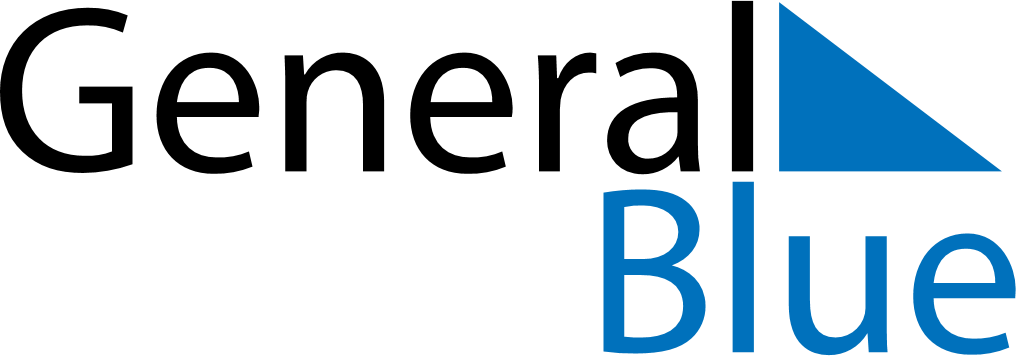 January 2029January 2029January 2029January 2029Dominican RepublicDominican RepublicDominican RepublicSundayMondayTuesdayWednesdayThursdayFridayFridaySaturday1234556New Year’s DayEpiphany789101112121314151617181919202122232425262627Our Lady of Altagracia28293031Duarte’s Birthday